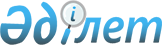 Облыстық мәслихаттың (IV сайланған XXIX сессиясы) 2010 жылғы 13 желтоқсандағы "2011 - 2013 жылдарға арналған облыстық бюджет туралы" N 324/29 шешіміне өзгерістер мен толықтырулар енгізу туралы
					
			Күшін жойған
			
			
		
					Павлодар облыстық мәслихатының 2011 жылғы 14 қазандағы N 394/38 шешімі. Павлодар облысының Әділет департаментінде 2011 жылғы 20 қазанда N 3191 тіркелді. Күші жойылды - қолдану мерзімінің өтуіне байланысты (Павлодар облыстық мәслихаты аппарат басшысының 2014 жылғы 03 қыркүйектегі N 1-11/560 хатымен)      Ескерту. Күші жойылды - қолдану мерзімінің өтуіне байланысты (Павлодар облыстық мәслихаты аппарат басшысының 03.09.2014 N 1-11/560 хатымен).

      Қазақстан Республикасының 2001 жылғы 23 қаңтардағы "Қазақстан Республикасындағы жергілікті мемлекеттік басқару және өзін–өзі басқару туралы" Заңының 6-бабы 1-тармағының 1)-тармақшасына, Қазақстан Республикасының 2008 жылғы 4 желтоқсандағы Бюджет кодексінің 106-бабы 4-тармағына сәйкес облыстық мәслихат ШЕШІМ ЕТЕДІ:



      1. Облыстық мәслихаттың (IV сайланған XXIX сессиясы) 2010 жылғы 13 желтоқсандағы "2011 – 2013 жылдарға арналған облыстық бюджет туралы" (нормативтік құқықтық актілері мемлекеттік тіркеу Тізілімінде N 3177 болып тіркелген, 2010 жылғы 25 желтоқсандағы "Сарыарқа самалы" газетінің N 147, 2010 жылғы 28 желтоқсандағы N 148, 2010 жылғы 30 желтоқсандағы "Звезда Прииртышья" газетінің N 149, 2011 жылғы 6 қаңтардағы N 1, 2011 жылғы 11 қаңтардағы N 2, 2011 жылғы 13 қаңтардағы N 3, 2011 жылғы 20 қаңтардағы N 6, 2011 жылғы 22 қаңтардағы N 7 жарияланған) N 324/29 шешіміне келесі өзгерістер мен толықтырулар енгізілсін:



      1-тармақта: 1)-тармақшада:

      "72618182" сандары "73301067" сандарымен ауыстырылсын;

      "17444770" сандары "18047456" сандарымен ауыстырылсын;

      "287608" сандары "358065" сандарымен ауыстырылсын;

      "54885804" сандары "54895089" сандарымен ауыстырылсын;

      мына мазмұндағы төртінші абзацпен толықтырылсын:

      "негізгі капиталды сатудан түсетін түсімдер – 457 мың теңге;";

      2)-тармақшада "73708968" сандары "74391853" сандарымен ауыстырылсын;

      3)-тармақшада:

      "3701646" деген сандар "3701241" деген сандармен ауыстырылсын;

      "608794" деген сандар "609199" деген сандармен ауыстырылсын;

      5)-тармақшада "-5122102" деген сандар "-5121697" деген сандармен ауыстырылсын;

      6)-тармақшада "5122102" деген сандар "5121697" деген сандармен ауыстырылсын;



      8-тармақта:

      үшінші, төртінші және сегізінші абзацтар мына редакцияда жазылсын:

      "146118 мың теңге – жалпы білім беру мектептерін күрделі жөндеуге және материалдық-техникалық базасын нығайтуға;

      162541 мың теңге – мәдени объектілерді күрделі жөндеуге және материалдық-техникалық базасын нығайтуға;";

      "72260 мың теңге – Павлодар қаласының көшелік жарықтандыру желілерін қалпына келтіруге және кеңейтуге;";

      "835260" сандары "915317" сандарымен ауыстырылсын;

      "525686" сандары "504629" сандарымен ауыстырылсын;

      мына мазмұндағы абзацтармен толықтырылсын:

      "Лебяжі ауданының бюджетіне:

      9000 мың теңге – автомобиль жолдарының жұмыс істеуін қамтамасыз етуге;

      2000 мың теңге – КБМ қондырғысы бар сумен жабдықтау объектілерін жөндеуге.";



      8-1-тармақта:

      "25731" сандары "25218" сандарымен ауыстырылсын;

      "498484" сандары "609493" сандарымен ауыстырылсын;

      "490082" сандары "549021" сандарымен ауыстырылсын;

      "8402" сандары "60472" сандарымен ауыстырылсын;

      "84000" сандары "113700" сандарымен ауыстырылсын;

      мына мазмұндағы абзацпен толықтырылсын:

      "2000 мың теңге – Лебяжі ауданының коммуналдық шаруашылығы үшін мамандандырылған техника сатып алуға.";



      мына мазмұндағы 8-8-тармақпен толықтырылсын:

      "8-8. 2011 жылға арналған облыстық бюджетте аудандық (қалалық) мәслихаттардың тексеру комиссияларының таратылуына байланысты аудандардың (облыстық маңызы бар қалалардың) бюджеттерінен 9285 мың теңге сомасында трансферттердің түсімі ескерілсін.";



      көрсетілген шешімнің 1-қосымшасы осы шешімнің қосымшасына сәйкес жаңа редакцияда жазылсын.



      2. Осы шешімнің орындалуын бақылау облыстық мәслихаттың экономика және бюджет жөніндегі тұрақты комиссиясына жүктелсін.



      3. Осы шешім 2011 жылғы 1 қаңтардан бастап қолданысқа енеді.      Сессия төрағасы                            Н. Шабрат      Облыстық мәслихаттың хатшысы               Р. Гафуров

Павлодар облыстық мәслихатының       

(IV сайланған XXXVIII (кезектен тыс) сессиясы)

2011 жылғы 14 қазандағы N /38 шешiмiне    

Қосымша                    2011 жылға арналған облыстық бюджет

(өзгерiстер мен толықтырулармен)
					© 2012. Қазақстан Республикасы Әділет министрлігінің «Қазақстан Республикасының Заңнама және құқықтық ақпарат институты» ШЖҚ РМК
				СанатыСанатыСанатыСанатыСомасы (мың теңге)Сыныбы                       АтауыСыныбы                       АтауыСыныбы                       АтауыСомасы (мың теңге)Iшкi сыныбыIшкi сыныбыСомасы (мың теңге)12345I. КІРІСТЕР73 301 0671Салықтық түсiмдер18 047 45601Табыс салығы5 992 6812Жеке табыс салығы5 992 68103Әлеуметтік салық5 547 4941Әлеуметтік салық5 547 49405Тауарларға, жұмыстарға және қызметтерге салынатын iшкi салықтар6 507 2813Табиғи және басқа ресурстарды пайдаланғаны үшiн түсетiн түсiмдер6 507 2812Салықтық емес түсiмдер358 06501Мемлекеттік меншіктен түсетін кірістер86 7261Мемлекеттiк кәсiпорындардың таза кiрiсi бөлiгiнiң түсiмдерi4 6854Мемлекеттiк меншiктегi заңды тұлғаларға қатысу үлесiне кiрiстер5115Мемлекет меншiгiндегi мүлiктi жалға беруден түсетiн кiрiстер46 4137Мемлекеттiк бюджеттен берiлген кредиттер бойынша сыйақылар35 11704Мемлекеттiк бюджеттен қаржыландырылатын, сондай-ақ Қазақстан Республикасы Ұлттық Банкiнiң бюджетiнен (шығыстар сметасынан) ұсталатын және қаржыландырылатын мемлекеттiк мекемелер салатын айыппұлдар, өсiмпұлдар, санкциялар, өндiрiп алулар254 9561Мұнай секторы ұйымдарынан түсетін түсімдерді қоспағанда, мемлекеттік бюджеттен қаржыландырылатын, сондай-ақ Қазақстан Республикасы Ұлттық Банкінің бюджетінен (шығыстар сметасынан) ұсталатын және қаржыландырылатын мемлекеттік мекемелер салатын айыппұлдар, өсімпұлдар, санкциялар, өндіріп алулар254 95606Басқа да салықтық емес түсiмдер16 3831Басқа да салықтық емес түсiмдер16 3833Негізгі капиталды сатудан түсетін түсімдер45701Мемлекеттік мекемелерге бекітілген мемлекеттік мүлікті сату4571Мемлекеттік мекемелерге бекітілген мемлекеттік мүлікті сату4574Трансферттердiң түсiмдерi54 895 08901Төмен тұрған мемлекеттiк басқару органдарынан алынатын трансферттер7 115 5972Аудандық (қалалық) бюджеттерден трансферттер7 115 59702Мемлекеттiк басқарудың жоғары тұрған органдарынан түсетiн трансферттер47 779 4921Республикалық бюджеттен түсетiн трансферттер47 779 492Функционалдық топФункционалдық топФункционалдық топФункционалдық топФункционалдық топСомасы (мың теңге)Кiшi функция                  АтауыКiшi функция                  АтауыКiшi функция                  АтауыКiшi функция                  АтауыСомасы (мың теңге)Бюджеттiк бағдарламаның әкiмшiсiБюджеттiк бағдарламаның әкiмшiсiБюджеттiк бағдарламаның әкiмшiсiСомасы (мың теңге)БағдарламаБағдарламаСомасы (мың теңге)123456II. ШЫҒЫНДАР74 391 85301Жалпы сипаттағы мемлекеттiк қызметтер1 291 6651Мемлекеттiк басқарудың жалпы функцияларын орындайтын өкiлдi, атқарушы және басқа органдар1 050 226110Облыс мәслихатының аппараты54 763001Облыс мәслихатының қызметін қамтамасыз ету жөніндегі қызметтер53 563003Мемлекеттік органдардың күрделі шығыстары1 200120Облыс әкімінің аппараты953 779001Облыс әкімінің қызметін қамтамасыз ету жөніндегі қызметтер814 232003Жеке және заңды тұлғаларға "жалғыз терезе" қағидаты бойынша мемлекеттік қызметтер көрсететін халыққа қызмет орталықтарының қызметін қамтамасыз ету117 047004Мемлекеттік органдардың күрделі шығыстары22 500282Облыстың тексеру комиссиясы41 684001Облыстың тексеру комиссиясының қызметін қамтамасыз ету бойынша көрсетілетін қызметтер34 414003Мемлекеттік органдардың күрделі шығыстары7 2702Қаржылық қызмет99 545257Облыстың қаржы басқармасы99 545001Жергілікті бюджетті атқару және коммуналдық меншікті басқару саласындағы мемлекеттік саясатты іске асыру жөніндегі қызметтер88 691009Коммуналдық меншікті жекешелендіруді ұйымдастыру6 954013Мемлекеттік органдардың күрделі шығыстары3 9005Жоспарлау және статистикалық қызмет141 894258Облыстың экономика және бюджеттік жоспарлау басқармасы141 894001Экономикалық саясатты, мемлекеттік жоспарлау жүйесін қалыптастыру мен дамыту және облысты басқару саласындағы мемлекеттік саясатты іске асыру жөніндегі қызметтер135 894005Мемлекеттік органдардың күрделі шығыстары6 00002Қорғаныс71 9681Әскери мұқтаждар24 990250Облыстың жұмылдыру дайындығы, азаматтық қорғаныс, авариялар мен дүлей апаттардың алдын алуды және жоюды ұйымдастыру басқармасы24 990003Жалпыға бірдей әскери міндетті атқару шеңберіндегі іс-шаралар17 405007Аумақтық қорғанысты дайындау және облыстық ауқымдағы аумақтық қорғанысы7 5852Төтенше жағдайлар жөнiндегi жұмыстарды ұйымдастыру46 978250Облыстың жұмылдыру дайындығы, азаматтық қорғаныс, авариялар мен дүлей апаттардың алдын алуды және жоюды ұйымдастыру басқармасы46 978001Жергілікті деңгейде жұмылдыру дайындығы, азаматтық қорғаныс, авариялар мен дүлей апаттардың алдын алуды және жоюды ұйымдастыру саласындағы мемлекеттік саясатты іске асыру жөніндегі қызметтер35 289005Облыстық ауқымдағы жұмылдыру дайындығы және жұмылдыру9 189006Облыстық ауқымдағы төтенше жағдайлардың алдын алу және оларды жою2 50003Қоғамдық тәртіп, қауіпсіздік, құқықтық, сот, қылмыстық-атқару қызметі3 650 5211Құқық қорғау қызметі3 650 521252Облыстық бюджеттен қаржыландырылатын атқарушы ішкі істер органы3 650 521001Облыс аумағында қоғамдық тәртіпті және қауіпсіздікті сақтауды қамтамасыз ету саласындағы мемлекеттік саясатты іске асыру жөніндегі қызметтер3 210 328003Қоғамдық тәртіпті қорғауға қатысатын азаматтарды көтермелеу2 041006Мемлекеттік органдардың күрделі шығыстары319 850013Белгілі тұратын жері және құжаттары жоқ адамдарды орналастыру қызметтері37 288014Әкімшілік тәртіппен тұтқындалған адамдарды ұстауды ұйымдастыру36 921016"Мак" операциясын өткізу2 724018Халықаралық маңызы бар іс-шараларды өткізу кезінде қоғамдық тәртіпті сақтауды республикалық бюджеттен нысаналы трансферттер есебінен қамтамасыз ету29 535019Көші-қон полициясының қосымша штат санын ұстау, материалдық-техникалық жарақтандыру8 174020Оралмандарды уақытша орналастыру орталығын және Оралмандарды бейімдеу мен біріктіру орталығын материалдық-техникалық жарақтандыру және ұстау3 66004Бiлiм беру13 453 7551Мектепке дейiнгi тәрбие және оқыту961 004261Облыстың білім басқармасы961 004027Мектепке дейінгі білім беру ұйымдарында мемлекеттік білім беру тапсырыстарын іске асыруға аудандардың (облыстық маңызы бар қалалардың) бюджеттеріне берілетін ағымдағы нысаналы трансферттер741 074045Республикалық бюджеттен аудандық бюджеттерге (облыстық маңызы бар қалаларға) мектеп мұғалімдеріне және мектепке дейінгі ұйымдардың тәрбиешілеріне біліктілік санаты үшін қосымша ақының көлемін ұлғайтуға берілетін ағымдағы нысаналы трансферттер219 9302Бастауыш, негiзгi орта және жалпы орта бiлiм беру3 997 239260Облыстың туризм, дене тәрбиесі және спорт басқармасы1 353 346006Балалар мен жасөспірімдерге спорт бойынша қосымша білім беру1 093 113007Мамандандырылған бiлiм беру ұйымдарында спорттағы дарынды балаларға жалпы бiлiм беру260 233261Облыстың білім басқармасы2 643 893003Арнайы білім беретін оқу бағдарламалары бойынша жалпы білім беру926 251006Мамандандырылған білім беру ұйымдарында дарынды балаларға жалпы білім беру1 453 554048Аудандардың (облыстық маңызы бар қалалардың) бюджеттеріне негізгі орта және жалпы орта білім беретін мемлекеттік мекемелердегі физика, химия, биология кабинеттерін оқу жабдығымен жарақтандыруға берілетін ағымдағы нысаналы трансферттер131 104058Аудандардың (облыстық маңызы бар қалалардың) бюджеттеріне бастауыш, негізгі орта және жалпы орта білім беретін мемлекеттік мекемелерде лингафондық және мультимедиалық кабинеттер құруға берілетін ағымдағы нысаналы трансферттер132 9844Техникалық және кәсiптiк, орта бiлiмнен кейiнгi бiлiм беру3 299 129253Облыстың денсаулық сақтау басқармасы202 537043Техникалық және кәсіптік, орта білімнен кейінгі білім беру мекемелерінде мамандар даярлау202 537261Облыстың білім басқармасы3 096 592024Техникалық және кәсіптік білім беру ұйымдарында мамандар даярлау2 873 971025Орта білімнен кейінгі білім беру ұйымдарында мамандар даярлау107 659034Техникалық және кәсіптік білім беретін оқу орындарында оқу-өндірістік шеберханаларды, зертханаларды жаңарты және қайта жабдықтау89 408047Техникалық және кәсіптік білім беретін ұйымдардың өндірістік оқыту шеберлеріне өндірістік оқытуды ұйымдастыру үшін қосымша ақы белгілеу25 5545Мамандарды қайта даярлау және бiлiктiлiктерiн арттыру1 026 337252Облыстық бюджеттен қаржыландырылатын атқарушы ішкі істер органы36 148007Кадрлардың біліктілігін арттыру және оларды қайта даярлау36 148253Облыстың денсаулық сақтау басқармасы6 455003Кадрлардың біліктілігін арттыру және оларды қайта даярлау6 455261Облыстың білім басқармасы983 734010Кадрлардың біліктілігін арттыру және оларды қайта даярлау119 693035Педагогикалық кадрлардың біліктілігін арттыру үшін оқу жабдығын сатып алу28 000052Жұмыспен қамту – 2020 бағдарламасын іске асыру шеңберінде кадрлардың біліктілігін арттыру, даярлау және қайта даярлау836 0419Бiлiм беру саласындағы өзге де қызметтер4 170 046261Облыстың білім басқармасы1 294 860001Жергілікті деңгейде білім беру саласындағы мемлекеттік саясатты іске асыру жөніндегі қызметтер62 917004Білім берудің мемлекеттік облыстық мекемелерінде білім беру жүйесін ақпараттандыру25 800005Білім берудің мемлекеттік облыстық мекемелер үшін оқулықтар мен оқу-әдiстемелiк кешендерді сатып алу және жеткізу41 814007Облыстық ауқымда мектеп олимпиадаларын, мектептен тыс іс-шараларды және конкурстар өткізу334 597011Балалар мен жеткіншектердің психикалық денсаулығын зерттеу және халыққа психологиялық-медициналық-педагогикалық консультациялық көмек көрсету123 210033Жетім баланы (жетім балаларды) және ата-аналарының қамқорынсыз қалған баланы (балаларды) күтіп-ұстауға асыраушыларына ай сайынғы ақшалай қаражат төлемдеріне аудандардың (облыстық маңызы бар қалалардың) бюджеттеріне республикалық бюджеттен берілетін ағымдағы нысаналы трансферттер191 570042Үйде оқытылатын мүгедек балаларды жабдықпен, бағдарламалық қамтыммен қамтамасыз етуге аудандардың (облыстық маңызы бар қалалардың) бюджеттеріне облыстық бюджеттен берілетін ағымдағы нысаналы трансферттер75 834113Жергілікті бюджеттерден берілетін ағымдағы нысаналы трансферттер439 118271Облыстың құрылыс басқармасы2 875 186007Білім беру объектілерін салуға және реконструкциялауға аудандар республикалық бюджеттен (облыстық маңызы бар қалалар) бюджеттеріне берілетін нысаналы даму трансферттер2 754 766008Білім беру объектілерін салуға және реконструкциялауға аудандар облыстық бюджеттен (облыстық маңызы бар қалалар) бюджеттеріне берілетін нысаналы даму трансферттер113 700037Білім беру объектілерін салу және реконструкциялау6 72005Денсаулық сақтау15 704 0251Кең бейiндi ауруханалар18 084253Облыстың денсаулық сақтау басқармасы18 084004Республикалық бюджет қаражаты есебінен көрсетілетін медициналық көмекті қоспағанда, бастапқы медициналық-санитарлық көмек және денсаулық сақтау ұйымдары мамандарын жіберу бойынша стационарлық медициналық көмек көрсету18 0842Халықтың денсаулығын қорғау427 844253Облыстың денсаулық сақтау басқармасы427 844005Жергілікті денсаулық сақтау ұйымдары үшін қанды, оның құрамдарын және дәрілерді өндіру200 189006Ана мен баланы қорғау жөніндегі қызметтер127 052007Салауатты өмір салтын насихаттау96 073012Қазақстан Республикасының "Саламатты Қазақстан" Денсаулық сақтауды дамытудың 2011 - 2013 жылдарға арналған мемлекеттік бағдарламасы шеңберінде бас бостандығынан айыру орындарында жазасын өтеп жатқан және босатылған адамдардың арасында АИТВ-жұқпасының алдын алуға арналған әлеуметтік бағдарламаларды іске асыру3 643017Шолғыншы эпидемиологиялық қадағалау жүргізу үшін тест-жүйелерін сатып алу8873Мамандандырылған медициналық көмек4 892 548253Облыстың денсаулық сақтау басқармасы4 892 548009Туберкулезден, жұқпалы және психикалық аурулардан және жүйкесі бұзылуынан, соның ішінде жүйкеге әсер ететін заттарды қолданылуымен байланысты зардап шегетін адамдарға медициналық көмек көрсету4 038 556019Туберкулез ауруларын туберкулез ауруларына қарсы препараттарымен қамтамасыз ету63 847020Диабет ауруларын диабетке қарсы препараттарымен қамтамасыз ету261 871022Бүйрек функциясының созылмалы жеткіліксіздігі, миастениямен ауыратын науқастарды, сондай-ақ бүйрегі транспланттаудан кейінгі науқастарды дәрілік заттармен қамтамасыз ету15 852026Гемофилиямен ауыратын ересек адамдарды емдеу кезінде қанның ұюы факторлармен қамтамасыз ету248 683027Халыққа иммунды алдын алу жүргізу үшін вакциналарды және басқа иммундық-биологиялық препараттарды орталықтандырылған түрде сатып алу251 060036Жіті миокард инфаркт сырқаттарын тромболитикалық препараттармен қамтамасыз ету12 6794Емханалар6 511 960253Облыстың денсаулық сақтау басқармасы6 511 960010Республикалық бюджет қаражатынан көрсетілетін медициналық көмекті қоспағанда, халыққа амбулаторлық-емханалық көмек көрсету5 887 432014Халықтың жекелеген санаттарын амбулаториялық деңгейде дәрілік заттармен және мамандандырылған балалар және емдік тамақ өнімдерімен қамтамасыз ету624 5285Медициналық көмектің басқа түрлері901 147253Облыстың денсаулық сақтау басқармасы901 147011Жедел медициналық көмек көрсету және санитарлық авиация861 949029Облыстық арнайы медициналық жабдықтау базалары39 1989Денсаулық сақтау саласындағы өзге де қызметтер2 952 442253Облыстың денсаулық сақтау басқармасы1 884 470001Жергілікті деңгейде денсаулық сақтау саласындағы мемлекеттік саясатты іске асыру жөніндегі қызметтер91 494008Қазақстан Республикасында ЖҚТБ індетінің алдын алу және қарсы күрес жөніндегі іс-шараларды іске асыру52 358013Патологоанатомиялық союды жүргізу73 114016Азаматтарды елді мекеннің шегінен тыс емделуге тегін және жеңілдетілген жол жүрумен қамтамасыз ету6 000018Денсаулық сақтау саласындағы ақпараттық талдамалық қызметі15 748030Мемлекеттік денсаулық сақтау органдарының күрделі шығыстары44 855033Денсаулық сақтаудың медициналық ұйымдарының күрделі шығыстары1 600 901271Облыстың құрылыс басқармасы1 067 972038Денсаулық сақтау объектілерін салу және реконструкциялау1 067 97206Әлеуметтiк көмек және әлеуметтiк қамсыздандыру2 508 0561Әлеуметтiк қамсыздандыру1 937 995256Облыстың жұмыспен қамтуды үйлестіру және әлеуметтік бағдарламалар басқармасы986 356002Жалпы үлгідегі медициналық-әлеуметтік мекемелерде (ұйымдарда) қарттар мен мүгедектерге арнаулы әлеуметтік қызметтер көрсету323 809012Тірек-қозғалу аппаратының қызметі бұзылған балаларға арналған мемлекеттік медициналық-әлеуметтік мекемелерде (ұйымдарда) мүгедек балалар үшін арнаулы әлеуметтік қызметтер көрсету79 741013Психоневрологиялық медициналық-әлеуметтік мекемелерде (ұйымдарда) психоневрологиялық аурулармен ауыратын мүгедектер үшін арнаулы әлеуметтік қызметтер көрсету392 705014Оңалту орталықтарында қарттарға, мүгедектерге, оның ішінде мүгедек балаларға арнаулы әлеуметтік қызметтер көрсету103 006015Психоневрологиялық медициналық-әлеуметтік мекемелерде (ұйымдарда) жүйкесі бұзылған мүгедек балалар үшін арнаулы әлеуметтік қызметтер көрсету87 095261Облыстың білім басқармасы770 275015Жетiм балаларды, ата-анасының қамқорлығынсыз қалған балаларды әлеуметтік қамсыздандыру744 198037Әлеуметтік сауықтандыру26 077271Облыстың құрылыс басқармасы181 364039Әлеуметтік қамтамасыз ету объектілерін салу және реконструкциялау181 3642Әлеуметтiк көмек112 329256Облыстың жұмыспен қамтуды үйлестіру және әлеуметтік бағдарламалар басқармасы112 329003Мүгедектерге әлеуметтік қолдау көрсету112 3299Әлеуметтiк көмек және әлеуметтiк қамтамасыз ету салаларындағы өзге де қызметтер457 732256Облыстың жұмыспен қамтуды үйлестіру және әлеуметтік бағдарламалар басқармасы441 536001Жергілікті деңгейде облыстың жұмыспен қамтуды қамтамасыз ету үшін және әлеуметтік бағдарламаларды іске асыру саласындағы мемлекеттік саясатты іске асыру жөніндегі қызметтер62 830007Мемлекеттік органдардың күрделі шығыстары1 467011Жәрдемақыларды және басқа да әлеуметтік төлемдерді есептеу, төлеу мен жеткізу бойынша қызметтерге ақы төлеу92017Аудандар (облыстық маңызы бар қалалар) бюджеттеріне арнаулы әлеуметтік қызметтер стандарттарын енгізуге берілетін ағымдағы нысаналы трансферттер28 000018Республикалық бюджеттен берілетін нысаналы трансферттер есебiнен үкіметтік емес секторда мемлекеттік әлеуметтік тапсырысты орналастыру116 019037Жұмыспен қамту 2020 бағдарламасына қатысушыларды кәсіпкерлікке оқыту233 128265Облыстың кәсіпкерлік және өнеркәсіп басқармасы16 196018Жұмыспен қамту 2020 бағдарламасына қатысушыларды кәсіпкерлікке оқыту16 19607Тұрғын үй-коммуналдық шаруашылық6 807 9831Тұрғын үй шаруашылығы3 746 400271Облыстың құрылыс басқармасы3 746 400014Аудандардың (облыстық маңызы бар қалалардың) бюджеттеріне мемлекеттік коммуналдық тұрғын үй қорының тұрғын үйлерін салуға және (немесе) сатып алуға республикалық бюджеттен берілетін нысаналы даму трансферттері586 000027Аудандардың (облыстық маңызы бар қалалардың) бюджеттеріне инженерлік-коммуникациялық инфрақұрылымды дамытуға, жайластыруға және (немесе) сатып алуға республикалық бюджеттен берілетін нысаналы даму трансферттері1 000 000056Жұмыспен қамту 2020 бағдарламасы шеңберінде инженерлік коммуникациялық инфрақұрылымдардың дамуына аудандардың (облыстық маңызы бар қалалардың) бюджеттеріне республикалық бюджеттен нысаналы даму трансферттері2 160 4002Коммуналдық шаруашылық3 061 583271Облыстың құрылыс басқармасы75 000030Коммуналдық шаруашылық объектілерін дамыту75 000279Облыстың энергетика және коммуналдық шаруашылық басқармасы2 986 583001Жергілікті деңгейде энергетика және коммуналдық шаруашылық саласындағы мемлекеттік саясатты іске асыру жөніндегі қызметтер30 224010Аудандардың  (облыстық маңызы бар қалалардың) бюджеттеріне сумен жабдықтау жүйесін дамытуға республикалық бюджеттен берілетін нысаналы даму трансферттер1 433 127012Аудандардың (облыстық маңызы бар қалалардың) бюджеттеріне сумен жабдықтау жүйесін дамытуға облыстық бюджеттен берілетін нысаналы даму трансферттер549 021014Аудандар (облыстық маңызы бар қалалар) бюджеттеріне коммуналдық шаруашылықты дамытуға арналған нысаналы трансферттері258 322113Жергілікті бюджеттерден берілетін ағымдағы нысаналы трансферттер713 889114Жергілікті бюджеттерден берілетін нысаналы даму трансферттері2 00008Мәдениет, спорт, туризм және ақпараттық кеңiстiк3 646 6491Мәдениет саласындағы қызмет1 496 662262Облыстың мәдениет басқармасы1 496 662001Жергiлiктi деңгейде мәдениет саласындағы мемлекеттік саясатты іске асыру жөніндегі қызметтер37 341003Мәдени-демалыс жұмысын қолдау563 768005Тарихи-мәдени мұралардың сақталуын және оған қол жетімді болуын қамтамасыз ету291 120007Театр және музыка өнерін қолдау441 892113Жергілікті бюджеттерден берілетін ағымдағы нысаналы трансферттер162 5412Спорт1 455 500260Облыстың туризм, дене тәрбиесі және спорт басқармасы1 455 500001Жергілікті деңгейде туризм, дене шынықтыру және спорт саласындағы мемлекеттік саясатты іске асыру жөніндегі қызметтер37 798003Облыстық деңгейінде спорт жарыстарын өткізу46 936004Әртүрлi спорт түрлерi бойынша облыстық құрама командаларының мүшелерiн дайындау және олардың республикалық және халықаралық спорт жарыстарына қатысуы1 370 7663Ақпараттық кеңiстiк536 027259Облыстың мұрағаттар және құжаттама басқармасы126 624001Жергілікті деңгейде мұрағат ісін басқару жөніндегі мемлекеттік саясатты іске асыру жөніндегі қызметтер18 544002Мұрағат қорының сақталуын қамтамасыз ету108 080262Облыстың мәдениет басқармасы80 488008Облыстық кітапханалардың жұмыс істеуін қамтамасыз ету80 488263Облыстың ішкі саясат басқармасы284 784007Мемлекеттік ақпараттық саясат жүргізу жөніндегі қызметтер284 784264Облыстың тілдерді дамыту басқармасы44 131001Жергілікті деңгейде тілдерді дамыту саласындағы мемлекеттік саясатты іске асыру жөніндегі қызметтер26 418002Мемлекеттiк тiлдi және Қазақстан халықтарының басқа да тiлдерін дамыту17 7134Туризм12 058260Облыстың туризм, дене тәрбиесі және спорт басқармасы12 058013Туристік қызметті реттеу12 0589Мәдениет, спорт, туризм және ақпараттық кеңiстiктi ұйымдастыру жөнiндегi өзге де қызметтер146 402263Облыстың ішкі саясат басқармасы146 402001Жергілікті деңгейде мемлекеттік ішкі саясатты іске асыру жөніндегі қызметтер49 498003Жастар саясаты саласында өңірлік бағдарламаларды іске асыру82 191005Мемлекеттік органдардың күрделі шығыстары14 71309Отын-энергетика кешенi және жер қойнауын пайдалану610 6009Отын-энергетика кешені және жер қойнауын пайдалану саласындағы өзге де қызметтер610 600279Облыстың Энергетика және коммуналдық шаруашылық басқармасы610 600011Жылу-энергетикалық жүйені дамытуға аудандар (облыстық маңызы бар қалалар) бюджеттеріне нысаналы даму трансферттері610 60010Ауыл, су, орман, балық шаруашылығы, ерекше қорғалатын табиғи аумақтар, қоршаған ортаны және жануарлар дүниесiн қорғау, жер қатынастары5 540 3601Ауыл шаруашылығы1 935 919255Облыстың ауыл шаруашылығы басқармасы1 890 299001Жергілікті деңгейде ауыл шаруашылығы  саласындағы мемлекеттік саясатты іске асыру жөніндегі қызметтер62 894002Тұқым шаруашылығын қолдау67 337003Мемлекеттік органдардың күрделі шығыстары523010Асыл тұқымды мал шаруашылығын мемлекеттік қолдау288 057011Өндірілетін ауыл шаруашылығы дақылдарының шығындылығы мен сапасын арттыруды мемлекеттік қолдау170 550014Ауыл шаруашылығы тауарларын өндірушілерге су жеткізу бойынша көрсетілетін қызметтердің құнын субсидиялау118 276018Пестицидтерді (улы химикаттарды) залалсыздандыру20 000020Көктемгі егіс және егін жинау жұмыстарын жүргізу үшін қажетті жанар-жағар май және басқа да тауар-материалдық құндылықтарының құнын арзандату1 053 214031Аудандардың (облыстық маңызы бар қалалардың) жергілікті атқарушы органдарына ауыл шаруашылығы малдарын бірдейлендіру, малдарға ветеринарлық паспорт жүргізу және оларды тасымалдау (жеткізу) үшін ветеринарлық мақсаттағы бұйымдар мен атрибуттарды орталықтандырылған түрде сатып алу109 448258Облыстың экономика және бюджеттік жоспарлау басқармасы45 620099Аудандардың (облыстық маңызы бар қалалардың) бюджеттеріне ауылдық елді мекендер саласының мамандарын әлеуметтік қолдау шараларын іске асыру үшін берілетін ағымдағы нысаналы трансферттер45 6202Су шаруашылығы909 929255Облыстың ауыл шаруашылығы басқармасы114 769009Ауыз сумен жабдықтаудың баламасыз көздерi болып табылатын сумен жабдықтаудың аса маңызды топтық жүйелерiнен ауыз су беру жөніндегі қызметтердің құнын субсидиялау114 769271Облыстың құрылыс басқармасы795 160029Су шаруашылығының объектілерін дамытуға аудандар (облыстық маңызы бар қалалар) бюджеттеріне берілетін нысаналы даму трансферттер795 1603Орман шаруашылығы190 666254Облыстың табиғи ресурстар және табиғат пайдалануды реттеу басқармасы190 666005Ормандарды сақтау, қорғау, молайту және орман өсiру190 6664Балық шаруашылығы17 026255Облыстың ауыл шаруашылығы басқармасы17 026034Тауарлық балық өсіру өнімділігі мен сапасын арттыруды субсидиялау17 0265Қоршаған ортаны қорғау1 286 785254Облыстың табиғи ресурстар және табиғат пайдалануды реттеу басқармасы652 508001Жергілікті деңгейде қоршаған ортаны қорғау саласындағы мемлекеттік саясатты іске асыру жөніндегі қызметтер61 408008Қоршаған ортаны қорғау бойынша іс-шаралар587 100013Мемлекеттік органдардың күрделі шығыстары4 000271Облыстың құрылыс басқармасы634 277022Қоршаған ортаны қорғау объектілерін дамыту634 2776Жер қатынастары31 837251Облыстың жер қатынастары басқармасы31 837001Облыс аумағында жер қатынастарын реттеу саласындағы мемлекеттік саясатты іске асыру жөніндегі қызметтер31 704010Мемлекеттік органдардың күрделі шығыстары1339Ауыл, су, орман, балық шаруашылығы және қоршаған ортаны қорғау мен жер қатынастары саласындағы өзге де қызметтер1 168 198255Облыстың ауыл шаруашылығы басқармасы1 168 198013Мал шаруашылығы өнімдерінің өнімділігін және сапасын арттыруды субсидиялау939 976026Аудандар (облыстық маңызы бар қалалар) бюджеттеріне эпизоотияға қарсы іс-шаралар жүргізуге берілетін ағымдағы нысаналы трансферттер224 584028Уақытша сақтау пунктына ветеринариялық препараттарды тасымалдау бойынша қызмет көрсету3 63811Өнеркәсіп, сәулет, қала құрылысы және құрылыс қызметі107 3352Сәулет, қала құрылысы және құрылыс қызметi107 335267Облыстың мемлекеттік сәулет-құрылыс бақылауы басқармасы35 379001Жергілікті деңгейде мемлекеттік сәулет-құрылыс бақылау саласындағы мемлекеттік саясатты іске асыру жөніндегі қызметтер35 217003Мемлекеттік органдардың күрделі шығыстары162271Облыстың құрылыс басқармасы39 274001Жергілікті деңгейде құрылыс саласындағы мемлекеттік саясатты іске асыру жөніндегі қызметтер39 274272Облыстың сәулет және қала құрылысы басқармасы32 682001Жергілікті деңгейде сәулет және қала құрылысы саласындағы мемлекеттік саясатты іске асыру жөніндегі қызметтер32 68212Көлiк және коммуникация2 823 0101Автомобиль көлiгi2 317 905268Облыстың жолаушылар көлігі және автомобиль жолдары басқармасы2 317 905003Автомобиль жолдарының жұмыс істеуін қамтамасыз ету863 588007Көлік инфрақұрылымын дамытуға аудандар (облыстық маңызы бар қалалар) бюджеттеріне берілетін нысаналы даму трансферттері539 000008Аудандық (облыстық маңызы бар қалалар) бюджеттеріне аудандық маңызы бар автомобиль жолдарын (қала көшелерін) күрделі және орташа жөндеуден өткізуге берілетін ағымдағы нысаналы трансферттер915 3179Көлiк және коммуникациялар саласындағы өзге де қызметтер505 105268Облыстың жолаушылар көлігі және автомобиль жолдары басқармасы505 105001Жергілікті деңгейде көлік және коммуникация саласындағы мемлекеттік саясатты іске асыру жөніндегі қызметтер38 389002Көлік инфрақұрылымын дамыту384 286005Әлеуметтiк маңызы бар ауданаралық (қалааралық) қатынастар бойынша жолаушылар тасымалын демеу қаржыландыру69 550011Мемлекеттік органдардың күрделі шығыстары3 880113Жергілікті бюджеттерден берілетін ағымдағы нысаналы трансферттер9 00013Басқалар2 442 5841Экономикалық қызметтердi реттеу66 132265Облыстың кәсіпкерлік және өнеркәсіп басқармасы66 132001Жергілікті деңгейде кәсіпкерлікті және өнеркәсіпті дамыту саласындағы мемлекеттік саясатты іске асыру жөніндегі қызметтер66 1329Басқалар2 376 452256Облыстың жұмыспен қамтуды үйлестіру және әлеуметтік бағдарламалар басқармасы59 280009Республикалық бюджеттен аудандардың (облыстық маңызы бар қалалар) бюджеттеріне "Бизнестің жол картасы - 2020" бағдарламасы шеңберінде жеке кәсіпкерлікті қолдауға берілетін нысаналы ағымдағы трансферттер59 280257Облыстың қаржы басқармасы229 000012Облыстық жергілікті атқарушы органының резервi229 000258Облыстың экономика және бюджеттік жоспарлау басқармасы1 570003Жергілікті бюджеттік инвестициялық жобалардың және концессиялық жобалардың техника-экономикалық негіздемесін әзірлеу немесе түзету және оған сараптама жүргізу, концессиялық жобаларды консультациялық сүйемелдеу1 570265Облыстың кәсіпкерлік және өнеркәсіп басқармасы1 355 942004"Бизнестің жол картасы - 2020" бағдарламасы шеңберінде жеке кәсіпкерлікті қолдау7 050007Индустриялық-инновациялық даму стратегиясын іске асыру37 130014"Бизнестің жол картасы - 2020" бағдарламасы шеңберінде кредиттер бойынша проценттік ставкаларды субсидиялау1 059 993015"Бизнестің жол картасы - 2020" бағдарламасы шеңберінде шағын және орта бизнеске кредиттерді ішінара кепілдендіру215 955016"Бизнестің 2020 жылға дейінгі жол картасы" бағдарламасы шеңберінде бизнес жүргізуді сервистік қолдау35 814271Облыстың құрылыс басқармасы730 660051"Бизнестің жол картасы - 2020" бағдарламасы шеңберінде индустриялық инфрақұрылымды дамыту730 66014Борышқа қызмет көрсету5181Борышқа қызмет көрсету518257Облыстың қаржы басқармасы518016Жергілікті атқарушы органдардың республикалық бюджеттен қарыздар бойынша сыйақылар мен өзге де төлемдерді төлеу бойынша борышына қызмет көрсету51815Трансферттер15 732 8241Трансферттер15 732 824257Облыстың қаржы басқармасы15 732 824007Субвенциялар14 437 336011Нысаналы пайдаланылмаған (толық пайдаланылмаған) трансферттерді қайтару788 877024Мемлекеттік органдардың функцияларын мемлекеттік басқарудың төмен тұрған деңгейлерінен жоғарғы деңгейлерге беруге байланысты жоғары тұрған бюджеттерге берілетін ағымдағы нысаналы трансферттер406 611029Облыстық бюджеттерге, Астана және Алматы қалаларының бюджеттеріне әкiмшiлiк-аумақтық бiрлiктiң саяси, экономикалық және әлеуметтiк тұрақтылығына, адамдардың өмiрi мен денсаулығына қатер төндiретiн табиғи және техногендік сипаттағы төтенше жағдайлар туындаған жағдайда жалпы республикалық немесе халықаралық маңызы бар іс-шаралар жүргізуге берілетін ағымдағы нысаналы трансферттер100 000III. ТАЗА БЮДЖЕТТIК КРЕДИТТЕУ3 701 241Бюджеттiк кредиттер4 310 4407Тұрғын үй-коммуналдық шаруашылық3 762 4001Тұрғын үй шаруашылығы3 762 400271Облыстың құрылыс басқармасы3 762 400009Аудандардың (облыстық маңызы бар қалалардың) бюджеттеріне тұрғын үй салуға және (немесе) сатып алуға кредит беру3 762 40010Ауыл, су, орман, балық шаруашылығы, ерекше қорғалатын табиғи аумақтар, қоршаған ортаны және жануарлар дүниесін қорғау, жер қатынастары178 0401Ауыл шаруашылығы178 040258Облыстың экономика және бюджеттік жоспарлау басқармасы178 040007Ауылдық елді мекендердің әлеуметтік саласының мамандарын әлеуметтік қолдау шараларын іске асыру үшін жергілікті атқарушы органдарға берілетін бюджеттік кредиттер178 04013Басқалар370 0009Басқалар370 000265Облыстың кәсіпкерлік және өнеркәсіп басқармасы370 000009Жұмыспен қамту – 2020 бағдарламасы шеңберінде ауылда кәсіпкерлікті дамытуға жәрдемдесу үшін бюджеттік кредиттер беру370 0005Бюджеттiк кредиттердi өтеу609 19901Бюджеттiк кредиттердi өтеу609 1991Мемлекеттiк бюджеттен берiлген бюджеттiк кредиттердi өтеу606 1212Пайдаланылмаған бюджеттік кредиттердің сомаларын қайтару3 078IV. ҚАРЖЫ АКТИВТЕРIМЕН ЖАСАЛАТЫН ОПЕРАЦИЯЛАР БОЙЫНША САЛЬДО329 670Қаржы активтерін сатып алу329 67013Басқалар329 6709Басқалар329 670257Облыстың қаржы басқармасы329 670005Заңды тұлғалардың жарғылық капиталын қалыптастыру немесе ұлғайту329 670V. БЮДЖЕТ ТАПШЫЛЫҒЫ (ПРОФИЦИТI)-5 121 697VI. БЮДЖЕТ ТАПШЫЛЫҒЫН ҚАРЖЫЛАНДЫРУ (ПРОФИЦИТIН ПАЙДАЛАНУ)5 121 697